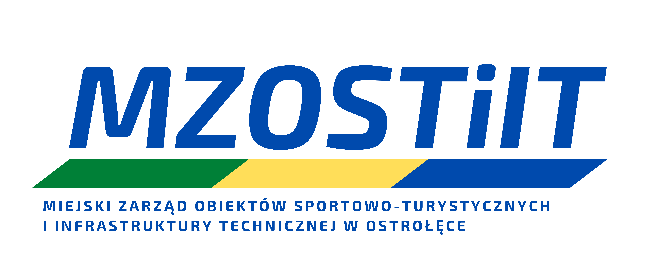 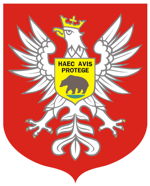 REGULAMINMistrzostwa Ostrołęki w Szachach Szybkich pod patronatem Prezydenta Miasta Ostrołęki Łukasza Kulika oraz Przewodniczącego Rady Miasta Ostrołęki Wojciecha Zarzyckiego – Ostrołęka, 20.11.2022r.
CEL IMPREZYWyłonienie Mistrza Ostrołęki w szachach szybkich,Popularyzacja szachów na terenie miasta.ORGANIZATORMUKS Tęcza OstrołękaWSPÓŁORGANIZATORMiasto Ostrołęka - Miejski Zarząd Obiektów Sportowo-Turystycznych i Infrastruktury Technicznej w Ostrołęce.TERMIN I MIEJSCE20.11.2022 r., godz. 10.00,Hala Sportowo-Widowiskowa im. Arkadiusza Gołasia przy. ul Traugutta 1.UDZIAŁ I ZGŁOSZENIAOpłata wpisowa w kategoriach młodzieżowych wynosi 10 złotych, w kategorii open 20 złotych.,Zgłoszenia telefoniczne: 695522303 (sms), e-mail - tedi422@wp.pl, lub pod adresem internetowym: http://chessarbiter.com/turnieje/2022/ti_5786/registration_form.html?l=plZgłoszenia w dniu zawodów w Hali im. Arkadiusza Gołasia przy ul. Traugutta 1 do godziny 9:30.SYSTEM ROZGRYWEK:System szwajcarski - 8 rund,Tempo gry – 10 minut plus 5 sekund dla zawodnika,W turnieju obowiązują aktualne przepisy gry PZSzach.KATEGORIEDzieci i młodzież do lat 8,Dzieci i młodzież do lat 12,Dzieci i młodzież do lat 16,OpenNAGRODYNagrody finansowe w kategorii Open: I miejsce – 200 złotych, II miejsce – 150 złotych, III miejsce – 100 złotych,Puchary dla laureatów w kategorii Open,Puchary dla laureatów w kategoriach młodzieżowych,Pamiątkowy medal oraz nagroda rzeczowa dla każdego uczestnika kategorii młodzieżowych.ZASADY UCZESTNICTWA I BEZPIECZEŃSTWAW zawodach startować mogą wszyscy chętni, posiadający aktualne badania lekarskie uprawniające do uprawiania dyscypliny lub po podpisaniu oświadczenia na liście startowej o braku przeciwwskazań do udziału w zawodach. Osoby niepełnoletnie muszą posiadać zgodę z podpisem rodzica, bądź prawnego opiekuna, wyrażającego zgodę na udział w zawodach osoby niepełnoletniej i biorącego za nią odpowiedzialność.Organizator nie ubezpiecza uczestników w zakresie nieszczęśliwych wypadków 
i jakiegokolwiek ubezpieczenia na życie, zdrowotnego lub od odpowiedzialności cywilnej 
z tytułu choroby, wypadku, odniesienia obrażeń, poniesienia śmierci lub poniesienia jakichkolwiek strat bądź szkód, jakie mogą wystąpić w związku z obecnością i/lub uczestnictwem w zawodach.Wszyscy Uczestnicy przyjmują do wiadomości, że udział w zawodach jest dobrowolny i wiąże się
z wysiłkiem i pociąga za sobą naturalne ryzyko i zagrożenie wypadkami, możliwość odniesienia obrażeń ciała i urazów fizycznych (w tym śmierci), a także szkód i strat o charakterze majątkowym. Dodatkowo, mogą wystąpić inne czynniki ryzyka, niemożliwe do przewidzenia w tym momencie.Organizator zastrzega sobie prawo do zezwolenia personelowi medycznemu 
i paramedycznemu zatrudnionemu przez lub w imieniu Organizatora do udzielenia pierwszej pomocy medycznej lub wykonania innych zabiegów medycznych, a także transportu uczestnika poszkodowanego w bezpieczne miejsce. Uczestnik wyraża zgodę na powyższe działania. Uczestnik jest odpowiedzialny za wszelkie koszty medyczne lub koszty transportu poniesione przez Organizatora, jego współpracowników, personel medyczny i paramedyczny obsługujący zawody, a wynikłe z powodu choroby, wypadku lub doznanych obrażeń ciała, poniesionych w związku z obecnością lub udziałem Uczestnika w zawodach. Uczestnik startuje wyłącznie na własną odpowiedzialność i ponosi związane 
z tym ryzyko.Przekazanie Organizatorowi prawidłowo wypełnionego formularza rejestracyjnego lub złożenia podpisu na liście startowej oznacza, że Uczestnik rozważył i ocenił charakter, zakres i stopień ryzyka wiążącego się z uczestnictwem w zawodach i dobrowolnie zdecydował się podjąć to ryzyko, startując w zawodach wyłącznie na własną odpowiedzialność. Uczestnik oświadcza, że nie będzie działał na szkodę Organizatora.POSTANOWIENIA KOŃCOWEZa pozostawienie wszelkich dokumentów, cennych przedmiotów i pieniędzy Organizator nie ponosi odpowiedzialności.Szczegółowe wyniki zostaną zamieszczone na stronie www.chessarbiter.com.Interpretacja niniejszego regulaminu przysługuje wyłącznie Organizatorowi.​OBOWIĄZEK INFORMACYJNY WOBEC UCZESTNIKÓW WYDARZENIA/ZAWODÓW/TURNIEJU:Szanowni Państwo zgodnie z art. 13 RODO  informujemy, że:Współadministratorami Pani/Pana danych osobowych są:Dyrektor Miejskiego Zarządu Obiektów Sportowo-Turystycznych i Infrastruktury Technicznej wykonujący zadania przy pomocy jednostki budżetowej  zlokalizowanej przy ul. Generała Józefa Hallera 10, 07-410 Ostrołęka. Miejski Zarząd Obiektów Sportowo – Turystycznych i Infrastruktury Technicznej reprezentowany przez Dyrektora. Siedziba współadministratora mieści się przy ul. Generała Józefa Hallera 10, 07-410 Ostrołęka.Ze Współadministratorami może Pani/Pan skontaktować się pisemnie na wskazany powyżej adres. Współadministratorzy wyznaczyli Inspektora Ochrony Danych, jest nim Pan Piotr Podedworny. 
Z Inspektorem Ochrony Danych może Pani/Pan skontaktować się we wszystkich sprawach związanych z przetwarzaniem swoich danych osobowych,  w szczególności w zakresie wykonywania przez 
Panią/Pana przyznanych Pani/Panu na mocy RODO uprawnień. Z IOD można skontaktować się: wysyłając e-mail na adres: iod@um.ostroleka.pl; osobiście w siedzibie administratora.Pani/Pana dane osobowe będą przetwarzane na następujących podstawach:art. 6 ust. 1 lit. a RODO – przetwarzanie danych odbywa się na podstawie dobrowolnej zgody 
w momencie wysłania zgłoszenia udziału w wydarzeniu / zawodach / turnieju., zgoda dotyczy również przetwarzania Państwa wizerunku;art. 6 ust. 1 lit. b RODO – przetwarzanie jest niezbędne do wykonania umowy, której stroną jest osoba, której dane dotyczą, lub do podjęcia działań na żądanie osoby, której dane dotyczą, przed zawarciem umowy.Odbiorcami Pani/Pana danych osobowych mogą być:w przypadku wizerunku - wszystkie osoby odwiedzające stronę internetową oraz portale społecznościowe Urzędu Miasta Ostrołęki, a także Miejskiego Zarządu Obiektów 
Sportowo-Turystycznych i Infrastruktury Technicznej;podmioty, z którymi współadministratorzy zawarli umowy powierzenia przetwarzania danych osobowych, które świadczą dla administratora usługi z zakresu m.in.: doradztwa finansowo-kadrowego, doradztwa prawnego, doradztwa informatycznego;organy i inne podmioty, w tym podmioty publiczne, uprawnione do uzyskania Pani/Pana danych osobowych na podstawie powszechnie obowiązujących przepisów prawa;Pani/Pana dane osobowe będą udostępniane wyłącznie podmiotom, którym Współadministratorzy, na podstawie przepisów prawa mają obowiązek je udostępnić, w szczególności: policji;  sądowi; prokuraturze. Współadministratorzy nie mają zamiaru przekazywać Pani/Pana danych osobowych do państwa 
trzeciego lub organizacji międzynarodowej, jak również nie będzie wykorzystywać danych do celów innych niż te, dla których zostały pierwotnie zebrane. Pani/Pana dane osobowe będą przetwarzane przez okres: w przypadku danych podanych przez Państwa w zgłoszeniu – 10 lat;w przypadku wizerunku- do momentu wycofania zgody, lub usunięcia zdjęć ze stron 
internetowych i portali społecznościowych. w przypadku podania danych dodatkowych – do momentu wycofania zgody.Przysługuje Pani/Panu prawo: do cofnięcia zgody;dostępu do danych osobowych; usunięcia danych osobowych – w przypadku wizerunku, lub podania innych danych 
dodatkowych;do sprostowania danych osobowych; do ograniczenia przetwarzania danych osobowych; do wniesienia sprzeciwu wobec przetwarzania danych osobowych. Wskazane powyżej żądania mogą być wnoszone pisemnie na adres: Miejski Zarząd Obiektów 
Sportowo-Turystycznych i Infrastruktury Technicznej z siedzibą przy ul. gen. Józefa Hallera 10, 07-410 Ostrołęka, lub na adres e-mail: sekretariat@mzostiit.ostroleka.pl.  W przypadku, gdy Pani/Pana zdaniem przetwarzanie przez Administratora Pani/Pana danych 
osobowych narusza przepisy prawa, ma Pani/Pan prawo do wniesienia skargi do organu nadzorczego, tj. do Prezesa Urzędu Ochrony Danych Osobowych. Podanie przez Panią/Pana danych osobowych jest dobrowolne, jednak konieczne do wzięcia udziału w wydarzeniu / zawodach / turnieju.W stosunku do Pani/Pana nie będą podejmowane zautomatyzowane decyzje, w tym decyzje 
opierające się na profilowaniu.